PROJECT RESUME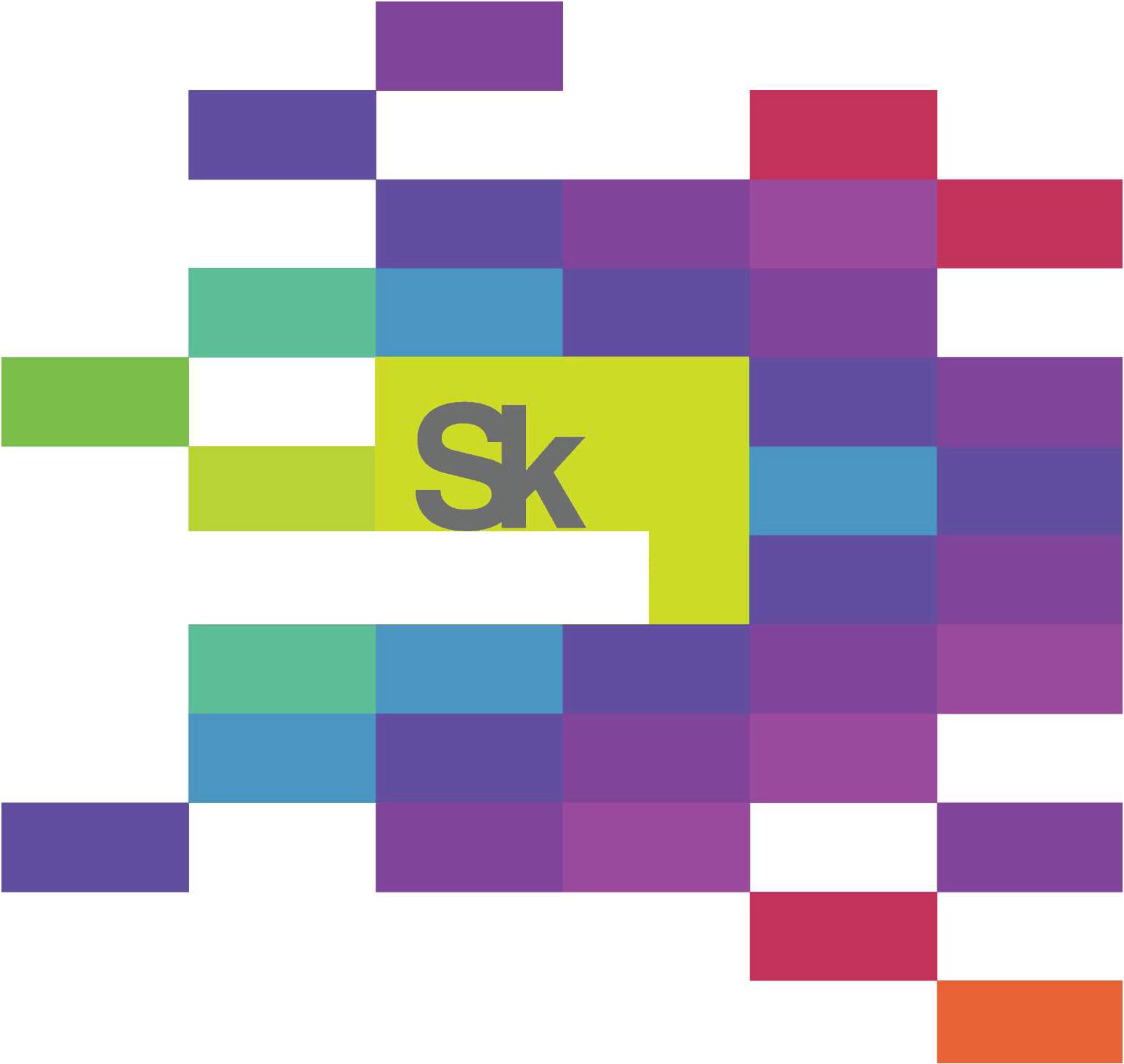 SkolkovoCONTENTLast updated: 4/4/20191. Project Name2. Full name of the applicant for preliminary Expertise3. Main business area of the project4. Brief description of the project (5 sentences), indicating existing developments and basic goals of project growth5. Contact person for the project (the person filling out the questionnaire)Full name TelephoneE-mail6. Describe the problem that the project is intended to solvea. Problem descriptionb. Please provide links to research and materials that support the importance and currency of the indicated problem7. How does the project solve the described problem and why could the approach be considered innovative8. Please describe the basic technologies and market trends in the considered market segmenta. Description of trendsb. Please provide references to relevant market research and materialsc. Provide references, closest to the stated research activities, to Russian and (or) foreign patents whose holders are third persons.9. Describe the basic technology10. Specify, if available and if they have direct relevance to the project, the Russian and (or) overseas scientific publications, patents and (or) applications for issuing a patent, whose holder (applicant for which) is the Applicant, as well as the developed algorithms, protocols, computer programmes and (or) databases, the exclusive rights to which belong to you, or, if they are implemented in the GPL Code open source, the public references to them11. Please describe expected basic directions for commercialization of your project(short- or long-term)12. Please list the closest analogues of your solution and describe your competitive advantages13. Name the research groups, institutions, companies leading similar or close developments and describe your advantage14. Please list markets where your project may potentially be implemented (list countries and/or regions, indicate customer segments, estimate the approximate market volume, its dynamics, and your future positioning in it)15. Please provide links to relevant market research (in Russian and/or English)16. Key project team members (at least 2, no more than 4)17. The origin and dynamics of the project development18. Have you and/or your team members ever received grants for this or a similar work area? (Please list dates, sums, project characteristics, achieved results)19. Have you attracted venture and/or other financing? (Investors, amounts, results)20. Is the project involved in the programmes of other development institutions (if yes, indicate the name of the development institution). The development institutions, for example, include RUSNANO , RVC, Vnesheconombank, MICEX, the Foundation for Assistance to Small Innovative Enterprises, the Agency for Strategic Initiatives, the Russian Association for Direct and Venture Investment, the Federal Agency for Youth, OPORA Russia)21. Please specify the current project status (results achieved and how they have been confirmed)22. Please describe the key goals of the project (no more than three) and the expected period of realizationb. General plan of project development (until the achievement of commercial results)24. Name of the legal entity25. Contact Telephone26. Postal and mailing address27. Website28. Primary State Registration Number (OGRN) of the legal entity29. Taxpayer’s Individual Number (TIN) of the legal entity34❥❥GENERAL INFORMATION PROBLEM AND SOLUTION5❥TECHNOLOGY6❥COMMERCIALISATION SCHEME7❥COMPETING SOLUTIONS8❥MARKET PARAMETERS9❥TEAM10❥RESOURCES11❥GOALS AND TASKS13❥CERTIFICATE OF THE LEGAL ENTITY (applicants for preliminary expertisedo not need to complete)